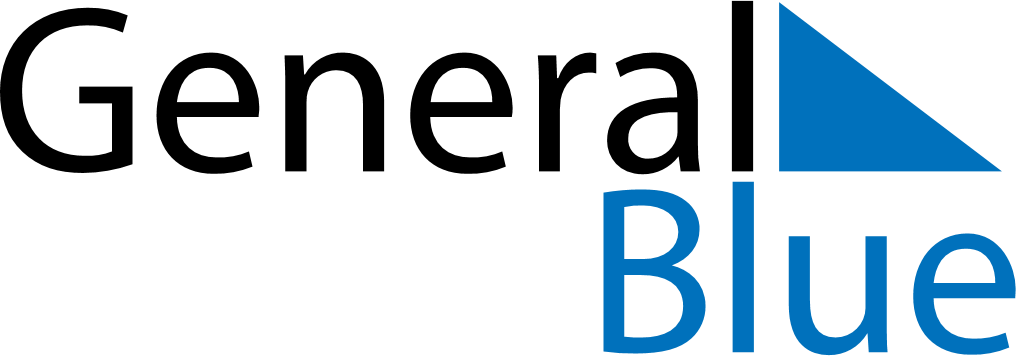 June 2024June 2024June 2024June 2024June 2024June 2024June 2024Trevelin, Chubut, ArgentinaTrevelin, Chubut, ArgentinaTrevelin, Chubut, ArgentinaTrevelin, Chubut, ArgentinaTrevelin, Chubut, ArgentinaTrevelin, Chubut, ArgentinaTrevelin, Chubut, ArgentinaSundayMondayMondayTuesdayWednesdayThursdayFridaySaturday1Sunrise: 9:07 AMSunset: 6:19 PMDaylight: 9 hours and 12 minutes.23345678Sunrise: 9:08 AMSunset: 6:19 PMDaylight: 9 hours and 10 minutes.Sunrise: 9:09 AMSunset: 6:18 PMDaylight: 9 hours and 9 minutes.Sunrise: 9:09 AMSunset: 6:18 PMDaylight: 9 hours and 9 minutes.Sunrise: 9:09 AMSunset: 6:18 PMDaylight: 9 hours and 8 minutes.Sunrise: 9:10 AMSunset: 6:18 PMDaylight: 9 hours and 7 minutes.Sunrise: 9:11 AMSunset: 6:17 PMDaylight: 9 hours and 6 minutes.Sunrise: 9:11 AMSunset: 6:17 PMDaylight: 9 hours and 5 minutes.Sunrise: 9:12 AMSunset: 6:17 PMDaylight: 9 hours and 4 minutes.910101112131415Sunrise: 9:13 AMSunset: 6:17 PMDaylight: 9 hours and 4 minutes.Sunrise: 9:13 AMSunset: 6:16 PMDaylight: 9 hours and 3 minutes.Sunrise: 9:13 AMSunset: 6:16 PMDaylight: 9 hours and 3 minutes.Sunrise: 9:14 AMSunset: 6:16 PMDaylight: 9 hours and 2 minutes.Sunrise: 9:14 AMSunset: 6:16 PMDaylight: 9 hours and 2 minutes.Sunrise: 9:15 AMSunset: 6:16 PMDaylight: 9 hours and 1 minute.Sunrise: 9:15 AMSunset: 6:16 PMDaylight: 9 hours and 0 minutes.Sunrise: 9:16 AMSunset: 6:16 PMDaylight: 9 hours and 0 minutes.1617171819202122Sunrise: 9:16 AMSunset: 6:16 PMDaylight: 9 hours and 0 minutes.Sunrise: 9:16 AMSunset: 6:16 PMDaylight: 8 hours and 59 minutes.Sunrise: 9:16 AMSunset: 6:16 PMDaylight: 8 hours and 59 minutes.Sunrise: 9:17 AMSunset: 6:16 PMDaylight: 8 hours and 59 minutes.Sunrise: 9:17 AMSunset: 6:17 PMDaylight: 8 hours and 59 minutes.Sunrise: 9:17 AMSunset: 6:17 PMDaylight: 8 hours and 59 minutes.Sunrise: 9:17 AMSunset: 6:17 PMDaylight: 8 hours and 59 minutes.Sunrise: 9:18 AMSunset: 6:17 PMDaylight: 8 hours and 59 minutes.2324242526272829Sunrise: 9:18 AMSunset: 6:17 PMDaylight: 8 hours and 59 minutes.Sunrise: 9:18 AMSunset: 6:18 PMDaylight: 8 hours and 59 minutes.Sunrise: 9:18 AMSunset: 6:18 PMDaylight: 8 hours and 59 minutes.Sunrise: 9:18 AMSunset: 6:18 PMDaylight: 9 hours and 0 minutes.Sunrise: 9:18 AMSunset: 6:18 PMDaylight: 9 hours and 0 minutes.Sunrise: 9:18 AMSunset: 6:19 PMDaylight: 9 hours and 0 minutes.Sunrise: 9:18 AMSunset: 6:19 PMDaylight: 9 hours and 1 minute.Sunrise: 9:18 AMSunset: 6:20 PMDaylight: 9 hours and 1 minute.30Sunrise: 9:18 AMSunset: 6:20 PMDaylight: 9 hours and 2 minutes.